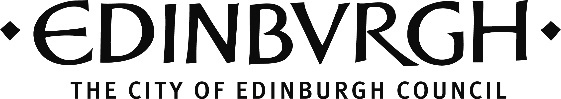 OPPORTUNITIESCreative Scotland – Multi-Year Funding Programme - Briefing SessionsAll of the Creative Scotland – Multi-Year Funding Programme briefing sessions were fully booked out over the summer!  However, further information sessions are being organised for August and September once the Fund Guidance has been published.  These sessions will focus on the detail of the application process.  There is a mandatory registration of interest deadline coming up in August for organisations intending to apply and Creative Scotland advises signing up for their newsletters and following them on social media for ongoing updates.These information sessions are available to any cultural or creative organisation based in Scotland who are interested in receiving funding on a multi-year basis from Creative Scotland.  This includes organisations who are currently in receipt of Regular Funding from Creative Scotland; who currently receive funding through Open Funds or Targeted Funds on a multi-year basis; or who have applied for funding on a multi-year basis in the past and are interested in doing so again.These sessions are for organisations who are potential applicants to the Multi-Year Funding programme and are not designed for individual artists or creative practitioners, or for other partners or stakeholders.  As such, representatives of cultural or creative organisations based in Scotland will be given priority in terms of places at the sessions.Should you want to sign up for one of these additional information sessions focussing on the detail of the application process, please contact events@creativescotland.com. If you weren’t able to attend any of the briefing sessions in the summer, then please note that a recording of the presentation, including FAQs, will be made available this month on the Creative Scotland website.  FUNDINGD'Oyly Carte Charitable TrustGrants are available for UK registered charities working in the UK in the areas of advancement of the arts, health and medical welfare, and improvement or protection of the environment.Background and Objectives of FundThe D'Oyly Carte Charitable Trust was established in 1972 by Dame Bridget D'Oyly Carte, DBE, the granddaughter of Richard D'Oyly Carte who founded the Savoy Theatre and the Savoy Hotel. The Trust became a Charitable Company Limited by Guarantee in 2005.  The funding is for charitable work in the UK that addresses the objectives of the Trust, which are:The advancement of the arts.Health and medical welfare.Environmental protection or improvement.Grants generally range from £500 to £6,000.  The majority of grants are one-off grants for one year.Who Can Apply and Further InformationApplications are accepted from UK registered, exempt or excepted charities working within the UK for the benefit of UK residents.  To be eligible, organisations' annual returns to the Charity Commission, the Office of the Scottish Charity Regulator or the Charity Commission for Northern Ireland must be up to date.Funding is not available for:Capital projects and routine maintenance.Community transport organisations or services, air ambulances, requests for vehicles.Conferences, Exhibitions, Seminars, Expeditions.Counselling and psychotherapy services.Drug abuse or alcoholism rehabilitation.Feasibility studies.General and round-robin appeals.Hospitals and individual hospices.Individuals.Large well-funded national charities.Mainstream schools (and projects linked to the national curriculum).Medical Research.Nurseries and Playgroups (other than those for special needs children).Organisations that are not Registered Charities (or accepted as Exempt Charities).Projects taking place or providing benefit outside the UK.Recordings and commissioning of new works.Retrospective funding.Religious causes and activities.Sport.Universities.Applicants who have been unsuccessful with an application to the Trust may not reapply for a period of two years.The Trustees seldom join in major fundraising campaigns or capital projects, preferring to direct their donations to those charities where their contribution will make a major difference.The funding is to be used for core costs and projects. The Trustees favour small-scale, locally based initiatives.  Projects that fall within the following fields of interest are eligible for support:The Arts - Access and participation in the arts for those who have least access to them with emphasis on choirs and singing to build community and bring people together. Performance development opportunities in the performing arts for those in the early stages of their careers.  Support for charities seeking to engage with young people on the fringes of society through music and drama projects to improve their employability and diminish the risk of social exclusion.Medical Welfare - Music and art therapy and non-clinical interventions that use singing, drama and musical techniques to aid recovery from illness and improve quality of life and mental wellbeing.  Support for charities concerned with alleviating the suffering of adults and children with medical conditions who have difficulty finding support through traditional sources.  The welfare of those who care for others through the provision of breaks for carers, with an emphasis on projects and schemes assisting young carers.The Environment - Active involvement in hands-on conservation activities, particularly those that bring about positive changes in the lives of young people living at the margins of society to improve their skills, build their confidence and break down barriers to their employment.  Rural crafts and skills in heritage conservation, with emphasis on increasingly rare skills that would otherwise be lost. Social and therapeutic horticulture projects that embrace nature as a tool for mental wellbeing by using gardening or other environmental activities to bring about positive changes in the lives of those who are living with disabilities or ill-health.Further information on this fund can be found via the The D'Oyly Carte Charitable Trust website.How to ApplyThe next deadline for applications is 10 October 2023, to be considered at the November meeting.  The Trustees usually consider applications three times a year in March, July and November.  Application forms are available to complete online at the Trust's website. Applicants should read the guidelines before starting the application form.Studio 21 Drama Series Script CompetitionA competition designed to identify and nurture a new international drama; specifically pilots for a drama series from fresh writers who have the credentials to create a primetime series.Background and Objectives of FundThe Studio 21 Drama Series Script Competition is provided by Studio21.  The Studio 21 Drama Series Script Competition is designed to identify and nurture a new international drama.  The competition connects emerging writers with the global content business, offering the winner a £10,000 development option and unique opportunity to connect with the global drama businesses.  The winning project will be developed by Studio21. Studio21 will connect the project with the right co-producer, platform, channel or partner.  The winning writer will receive £10,000 from Studio21 to develop the project and connect with leading drama producers to co-produce for the global market.  Studio21 will further develop the project in association with the writer to take out internationally.  Each finalist will also receive a free consultancy session from Script Angel.Who Can Apply and Further InformationAnyone with a series idea, a pilot script and the desire and talent for writing may apply. New writers and experienced writers alike are welcome. Non-represented and represented writers are welcome to submit. The script competition is open to international applicants. Writing teams (of up to two people) are welcome to submit their project.  The money can be used as development funding to assist the winners in taking their drama concept to series.Further information on this competition can be found via the .How to ApplyThis is an annual programme.  The Studio21 2023 script competition opens for entries until 13 September 2023.  Guidance Notes and online submission form are available from the Studio21 website.  Culture and Business Fund ScotlandA fund that enables collaboration between businesses and arts and heritage organisations based in Scotland.Background and Objectives of FundThe Culture and Business Fund Scotland (CBFS) is funded by the Scottish Government through Creative Scotland and Historic Environment Scotland and is managed by Culture & Business Scotland.  This fund has evolved from Culture & Business Scotland's New Arts Sponsorship Grant (NASG), which has invested over £7.5 million over the course of the last decade. CBFS has a new heritage strand and will also allow projects to continue receiving funding throughout their second and third years.  This fund has the following objectives:To encourage business sponsorship of Scottish based arts and heritage activity.To entice back businesses that have not sponsored the arts and heritage in the last two years.To support arts and heritage organisations to build new business sector partnerships.To attract non-Scottish based companies to sponsor Scottish arts and heritage activities.To encourage businesses to sponsor Scottish arts and heritage activities with a commitment of two and three years.The scheme also includes support for the heritage sector. The hope is this will attract new applications ranging from archaeology to historic buildings whilst taking in intangible heritage, green spaces, libraries and museums.  Match funding of between £1,000 and £40,000 (excluding VAT) is available across two tiers:Smaller funds of between £1,000 and £3,000 (excluding VAT)Larger funds of over £3,000 and up to £14,000 (excluding VAT)Interested parties should note the following terms and conditions upon receiving match funding:Match funding should be used for the purposes that were stipulated within the submitted application form.Changes should be approved in advance, in writing, by Culture & Business Scotland.A complete evaluation and a signed financial statement will be required within two months of the project's completion.Who Can Apply and Further InformationArts and Heritage Organisations - Arts and heritage applicants based in Scotland may apply as long as they are properly constituted/registered and hold a company bank account. Profit-making arts or heritage organisations must provide evidence that the project benefits the community.  Any not-for-profit organisation based in Scotland which is non-arts or non-heritage related (particularly charities fundraising via arts or heritage activities) may apply as long as the sponsored and grant-funded activities being supported are arts or heritage related.  In the context of this scheme, arts may be defined as being one of the following: animation, arts & health, combined arts, craft, dance, design, fashion, festivals, film & television, galleries, literature, music, street arts, theatre and visual arts.  In the context of this scheme, heritage may be defined as being one of the following: archaeology, archives & collections, community heritage, historic buildings & monuments, industrial, maritime & transport, intangible heritage, libraries and museums.Businesses - Any business may apply, even if it is not based in Scotland. Business units within a company that are clearly differentiated could also be considered to be separate sponsors in their own right and so could also be considered eligible.  Some public bodies could be considered eligible as a business sponsor if their support is clearly arts and heritage sponsorship or promotion and if arts and heritage support is outside of the organisation's usual sphere of activity.Projects by individual artists and creatives will be considered to be ineligible unless the sponsored and match funded activities that they are producing are on behalf of a non-profit cultural organisation. In such cases, the organisation itself may become the lead applicant.  Public bodies for whom promoting and supporting the arts and heritage sector is within the normal sphere of activity is ineligible. As an example, universities, trusts and foundations would not be considered to be eligible as sponsors.  Local authorities are also considered to be ineligible, whether or not they have a remit for arts and heritage.  Funding may not be used for the following purposes:To pay the business sponsor or to reimburse the business sponsor for goods or services.To cover building or renovation costs as part of a capital project.To support sponsorships from alcohol related businesses for projects that engage with young people and children.To support sponsorships from businesses related to tobacco.To pay for food and drink as part of a corporate hospitality event.To support attendance at trade fairs and promotional sales pavilions.To be paid to any other organisation other than the arts or heritage applicant.The following cannot be match funded:Corporate donations.Appeal funding.Corporate memberships and partnerships.Grants and charitable donations from a trust or foundation that is funded by business profits.Volunteering of staff time for supporting activities related to arts delivery.Using business premises for meetings.Payments or fees to agents, for example sponsorship consultants.Discounts in regards to goods and services. This may include free rent for a time period as part of a lease agreement and free venue hire is cases where the businesses will gain financially from catering, alcohol sales, retail sales or additional venue hire.Funding is intended to contribute towards the arts or heritage organisation's project. Arts and heritage activities may include purchasing equipment or staffing resource, in a manner which will enable the realisation of the cultural activity.  Capital projects will be considered eligible; however, the corresponding match funding should be used for arts and heritage activities that are directly engaging with the public.Further information on this fund can be found via the Culture Business Fund website.How to ApplyApplications may be completed and submitted through the Culture Business Fund website. Interested parties may download the form to view in advance, completing the numbered stages.  Upon completing the application, applicants should attach the following:The Declaration, which should be signed and dated by both parties involved.A signed, dated sponsorship agreement.A budget that shows all income and expenditure.The arts or heritage organisation's child protection policy, if applicable.Completed application forms should be submitted at least three months before and no more than nine months before the sponsored activity and match-funding activity starts, before the assessment may commence.Creative Scotland Youth Music Initiative (YMI) FundingFinancial assistance available to individual musicians, music facilitators, music groups and youth organisations in Scotland for professional development and training activities that will extend and improve music making activities for children and young people.Background and Objectives of FundCreative Scotland is the national development body for the arts, screen and creative industries in Scotland that distributes funding from the Scottish Government and National Lottery to support arts organisations in Scotland.  The Youth Music Initiative (YMI) programme aims to:Create access to high quality music making opportunities for young people aged 0-25 years, particularly for those that would not normally have the chance to participate.Enable young people to achieve their potential in or through music making.Support the development of the youth music sector for the benefit of young people.There are three strands to this funding programme:School Based Music Making - This is a managed fund for Scotland's 32 local authorities funding being distributed based on a Scottish Government formula – formula funding. Activity supported through this route will commence at the beginning of the academic year.Access to Music Making - To create access to high quality music making opportunities for young people aged 0-25 years outside of school time. Open funding applications can apply for between £1,000 and £30,000.Strengthening Youth Music - To support individuals, organisations and networks to undertake strategic action or training that will strengthen the youth music sector in Scotland for the benefit of young people. Organisations and individuals can apply for between £1,000 and £20,000.A minimum of 10% cash partnership income of the total project costs is required for Strengthening Youth Music and Access to Music Making funds.Who Can Apply and Further InformationSchool Based Music Making - This is a managed fund open to Scotland's 32 local authorities.Access to Music Making and Strengthening Youth Music - Applications under these strands can come from organisations (including sole traders) based in Scotland or who are delivering programmes within Scotland for the benefit of people in Scotland.  Applications that propose activity that supports the sector to widen access and improve provision for the following groups will be prioritised:Disabled and/or have additional support needs.Looked after.Young carers or young parents.In the early years (0-5yrs) of their life.From black or minority ethnic communities.At risk of offending or who have previously offended.Making music independently.Resident in areas where youth music opportunities are limited.Resident in areas of social and economic deprivation ranking high in the SIMD index.In the case of the Access to Music Making and Strengthening Youth Music routes, applications will not be accepted from schools or local authority instrumental music services.  The Access to Music Making strand will not support activities that take place in a school setting.Eligible ExpenditureAccess to Music Making - Examples of activities that could be supported include (but are not limited to) the following:Group based music tuition/singing workshops that include performance opportunities.Provision of safe and secure spaces for young acts and performers to rehearse.Providing emerging young artists the opportunity to record their first demo recording and providing them with links to the wider music industry.Strengthening Youth Music - Examples of activities that could be supported include (but are not limited to) the following:Creation or further development of youth music forums that bring stakeholders together to foster strategic action.Delivery of action research projects that develop new approaches/methods of working .Development of technology that will widen access to music for young people.Conferences, seminars or events sharing good practice or exploring issues pertinent to the youth music sector.Further information on this fund can be found via the Creative Scotland website.How to ApplyApplications open on 18 July 2023. The deadline for applications is 29 August 2023 (12:00 BST).  Application forms for the Access to Music Making and Strengthening Youth Music strands are available to download on Creative Scotland's website.Morrisons FoundationGrants are available to registered charities for new projects which directly improve the lives of local people or communities, especially those that are vulnerable or disadvantaged, in England, Scotland or Wales.Background and Objectives of FundBased in Bradford, the supermarket chain Morrisons has established the Morrisons Foundation to support local good causes across Great Britain. The Foundation, a charity registered in England, Wales and Scotland, receives its funding from a number of different sources including the proceeds of the sales of carrier bags from its stores in Scotland and Wales. This income stream is ring-fenced, so money raised from the sale of bags in Scotland/Wales will be spent on charities benefiting people in Scotland/Wales.  The funding is intended for local charities that have a new project which will benefit their local community, but who have not been able to secure funding previously.  The funding is for specific projects which make a difference to people’s lives, with special consideration for vulnerable and disadvantaged groups.  The Foundation is offering grants to help get new projects off the ground that will benefit the local community.  The funding is for specific projects which make a difference to people’s lives, with special consideration for vulnerable and disadvantaged groups.  Grants up to £25,000 are available.Who Can Apply and Further InformationUK charities that exist to improve the lives of people and communities in England, Scotland or Wales can apply.  To be eligible, applicants must:Be registered with the Charity Commission (England and Wales) or the Office of the Scottish Charity Regulator (Scotland)(OSCR) for a minimum of one yearHave filed their accounts on time and in accordance with the Charity Commission / OSCR requirements.Both local and national charities are eligible.The following are not eligible for funding:Part-funded projects.Salaries and other running costs to support ongoing service deliver.Individuals.Expeditions, recreation or overseas travel.Fundraising events.Work that is primarily the statutory responsibility of public agencies.Promotion of religious or political messaging.Event sponsorship.Advertising, promotion or marketing of events or services.Overseas appeals.Conferences or seminars.Equipment which will be retained by individuals rather than the charity.Animal charities, unless the aim is to improve the lives of vulnerable or disadvantaged individuals.Projects being delivered outside of England, Scotland or Wales.Sports-based charities, unless the aim is to improve the lives of vulnerable or disadvantaged individuals.Projects which could harm the reputation of the Foundation.The funding is for new projects that groups would like to get off the ground but for which they have no funding.  The funding is for specific projects which make a difference to people’s lives, with special consideration for vulnerable and disadvantaged groups.  The projects should benefit the local community and can cover a wide range of areas including:HealthEducationArts and cultureCommunityOtherThe Foundation does not part-fund projects.Further information on this fund can be found via the Morrisons Foundation website.How to ApplyApplications can be made at any time.  An online application form is available on the Foundation's website.  The Foundation aims to respond to completed applications within three months of receipt.  Charities that successfully apply for a grant from the Foundation may apply again only after they have submitted a 'Post Grant Report' to detail the impact of the support provided by the Foundation. Reports are generally requested at the one-year anniversary of the charity's approved application, although the time varies dependent on nature of the project.Four Nations International FundFunding is available to support creative sector organisations and individuals in the four nations of the United Kingdom towards international partnership development and co-creation projects.Background and Objectives of FundWith co-investment from Creative Scotland, Arts Council England, Arts Council Northern Ireland and Arts Council of Wales/Wales Arts International, the pilot Four Nations International Fund is designed to support those working in the arts and creative industries in the four nations across the UK and together with counterparts in Europe and beyond.  The funding is intended to support in-person, digital or hybrid activity including exchanges, residencies, partnership development, co-creation and networking, with priority given to applications experimenting with innovative models of international collaboration.  The fund has a total value of £240,000.  Grants of up to £7,500 are available.Who Can Apply and Further InformationApplications will be accepted from creative sector organisations and individuals based in one of the four nations of the UK.  Applications will require applicants to have at least one partner from another of the four nations of the UK in addition to at least one international partner.  The fund will prioritise support to individuals and those organisations who do not have regular funding status from any the following arts council funding schemes:Arts Council England's National Portfolio Organisations.Arts Council Northern Ireland's Annual Funding Programme.Arts Council Wales' Arts Portfolio Wales.Creative Scotland's Regularly Funded Organisations.The following are not eligible for funding:Projects that are not arts-related.Continuation of an existing project without any clear new elements.Film or video production and cinema exhibition, unless it is in support of artists' work in the moving image (including film and video).Projects related to a course of study or tuition fees in a school, a college or a university.Accredited qualifications.Projects which take place or start before the published decision date.Fundraising events, such as charity galas.Buying equipment and instruments.Projects in a formal education setting for educational purposes necessary by law.Projects with a primary focus on social development - the focus of projects must be clearly and primarily artistic or creative.Costs/activity that are already covered by other funding.General running costs and overheads that are paid for by other income, including the applicant's own funds.Ongoing overheads related to equipment or buildings, such as insurance and maintenance costs.The costs associated with quarantine and COVID-19 testing either in the UK or in another country.Grant are used to support in-person, digital or hybrid activity, across a range of artforms including:Multi-disciplinary arts.Literature.Music.Theatre.Dance.Visual arts.Craft.Eligible projects include:Development of artistic practice through working cross-UK and internationally.Collaboration with and learning from artists, creative practitioners and organisations cross-UK and internationally.Development of early relationships with artists, creative practitioners and organisations with a longer-term view of developing cross-UK and international markets and audiences for work and building profile internationally.Exchange of key creative people to develop new concepts or relationships.Further information on this fund can be found via the Creative Scotland website.How to ApplyRound Two of the fund will open for applications on 16 August 2023 and close to applications on 28 September 2023.  Guidance notes are available for download via the Creative Scotland website.  Applicants are invited to contact the Creative Scotland enquiries team to discuss any ideas or questions, ahead of making an online application via the My Creative Scotland portal.ScottishPower Foundation - General GrantsGrants are available to registered charities in the UK for projects that support education, environmental protection, arts, culture and social initiatives.Background and Objectives of FundScottishPower is part of the Iberdrola Group, a global energy company and world leader in wind energy.  The ScottishPower Foundation was established in May 2013 and reinforces Scottish Power's commitment to support charitable work throughout the UK.  The Foundation supports registered charities based and working in the UK for projects that enhance the quality of life in local communities and address themes set out by the Foundation.  Grants of between £35,000 and £150,000 are available. The average grant in the past three years was £60,000.  Grants are available for one year only. Projects must start during 2024 and be completed within 12 months.Who Can Apply and Further InformationCharities registered with one of the UK charity regulators for at least one full year are eligible to apply.  Applicants must have:An active board of at least three unrelated trustees.At least one year of published accounts covering a 12-month operating period that show as received on the relevant charity regulator website.A set of last published accounts showing their income was greater than £75,000 but does not exceed £10 million.A bank account into which the funding is to be made that is not based in a restricted country (ie tax haven, high corruption risk or sanctioned country).A written safeguarding policy that has been reviewed by the Board of Trustees within the last two years if the organisation works with children and/or vulnerable adults.Funding is not available for:Exempt charities.Unrestricted costs.Funding that will be passed on to individuals or other organisations.Short-term interventions including conferences, galas, holidays and expeditions.Sponsorship or funding towards an appeal.Projects that take place outside the UK.Medical care or medical research.The promotion of religious or political beliefs.Projects which are primarily based around animals, unless the main purpose of the project is aligned to one of the Foundation's strategic aims.Projects which are primarily based around sports activities, unless the main purpose of the project is aligned to one of the Foundation's strategic aims.The same project for more than three consecutive years.Building work/land development in the categories of Education, Training and Research or Social Initiatives.Application must address at least one of the ScottishPower Foundation's strategic aims:Education, training and research - with the following specific objectives:STEM: inspiring young people to pursue qualifications and a career in STEM in order to contribute to energy sustainability.Raising aspirations: addressing society’s educational needs by inspiring and challenging the next generation through innovation.Biodiversity and climate change - with the following specific objectives:Environmental protection or improvement: protecting and enhancing the environment.Habitat conservation: contributing to the protection and conservation of habitats and enhancing biodiversity.Knowledge and research: developing new solutions to the challenge of climate change.Art and culture - with the following specific objectives:Restoration, development and conservation: protecting and safeguarding artistic and cultural heritage.Cultural initiatives: celebrating diversity and cultural identity through the arts.Social initiatives - with the following specific objectives:Economic security: alleviating poverty, including in-work poverty, caused by the cost-of-living crisis.Economic opportunity: supporting entrepreneurship and skills development for the most vulnerable groups.The Foundation particularly welcomes applications that will support the most vulnerable people in society.  Funding is for the delivery of specific projects and not for general unrestricted running costs. This can include salary costs.Further information on this fund can be found via the ScottishPower Foundation website.How to ApplyApplications for the 2024 round of funding are open 30 June to 21 July 2023.  Guidance notes and an online eligibility pre-application form can be found on the ScottishPower Foundation's website. Applicants should complete this pre-application form to confirm eligibility, they will then be sent a link to the full application form.Heritage Crafts Association - Endangered Crafts FundGrants are available for community groups and voluntary organisations across the United Kingdom to deliver projects that protect endangered crafts and provide opportunities for makers and trainees to develop their skills.Background and Objectives of FundThe Endangered Crafts Fund is provided by the Radcliffe Trust, the Pilgrim Trust, the Sussex Heritage Trust, and the support of individual donors and HCA members, and is administered by the Heritage Crafts Association.  This fund aims to support projects that support crafts that are currently listed as endangered or critically endangered on the Red List of Endangered Crafts and provide opportunities for makers and trainees who wish to develop or share their skills in the crafts that have been identified as being most at risk.  Grants of between £500 and £2,000 are available.Who Can Apply and Further InformationIndividuals and voluntary and community organisations that can demonstrate that they are working the skills and knowledge that are listed on the Red List of Endangered Crafts can apply.  The following is not eligible for funding:Exhibitions or other awareness-raising activities that do not directly address skills.General living expenses.Marketing activities and website development.Funding can be used for activities such as:Ensuring the longer-term viability or survival of heritage craft skills by implementing changes that will benefit both environmental and financial sustainability, for example:Investing in more efficient machinery.Developing reduced-carbon routes to market.Exploring the use of alternative materials while maintaining the heritage character of your practice.Direct skills transfer, for example:Taking on a trainee.Some or all the costs of training with a craftsperson.The cost of attending a specialist training course.Undertaking a self-directed programme of training with one or more craftspeople.Indirect skills transfer, for example:Preparing to teach courses.Developing written or online training materials.Online or video content to support skills.Ensuring the longer-term viability or survival of heritage craft skills, for example:Developing a new, innovative approach to heritage craft skills.Specialist tools and equipment to facilitate skills transfer.In addition to funding further support is available, including mentor support, business support or signposting to other opportunities.Further information on this funding is available via the Heritage Crafts website.How to ApplyThe next deadline for applications is 6 October 2023.  Guidance notes and an online application form are available from the Heritage Crafts Association.  Applicants that need a quicker decision to provide emergency support for an endangered craft should email Mary Lewis at mary@heritagecrafts.org.uk. Elephant TrustGrants are available to artists, small organisations and galleries within the UK to make it possible for artists and those presenting their work to undertake and complete projects when frustrated by lack of funds.Background and Objectives of FundThe Elephant Trust was created in 1975 by Roland Penrose and Lee Miller with a view to developing and improving the knowledge, understanding and appreciation of the fine arts in the United Kingdom.  The Elephant Trust also administers three other trusts:The George Melhuish Bequest.The Shelagh Wakely Bequest.The Joanna Drew Travel Bursary which is offered each summer to a Curator needing to travel to further experience or studies.The Trust aims to make it possible for artists and those presenting their work to undertake and complete projects when frustrated by lack of funds. It is committed to helping artists and art institutions and galleries that depart from the routine and signal new, distinct and imaginative sets of possibilities.  Grants are usually limited to £2,000, but larger grants up to £5,000 may be considered.Who Can Apply and Further InformationFunding priority is given to artists in the fine arts and small organisations and galleries within the UK.  Successful applicants should leave a minimum of two years before reapplying for help with a new project.  The following are not eligible for funding:Arts festivals.Group exhibitions.Charities organising community projects.Students.Educational or other studies.Residencies or research.Symposia or conferences.Theatres.Catalogues.Projects taking place outside the UK.The Trustees' main objective is to support new work.  Applicants should submit well-argued, imaginative proposals for making or producing new work or exhibitions.Further information on this fund can be found via the Elephant Trust website.How to ApplyThere are normally four rounds each year. The next deadline for applications is 15 October 2023.  All applications should be submitted using the online application portal on the Trust's website. Email applications are not accepted.  Groups that have not heard within six weeks of the application deadline can assume that their application has not been successful.Scottish Album of the Year (SAY) AwardCash prizes are on offer through Scotland’s national music award, which celebrates Scottish music, and the cultural impact and contribution of outstanding Scottish albums.Background and Objectives of FundThis programme is a Scottish Music Industry Association (SMIA) production. The prize fund is delivered in partnership with Creative Scotland, Stirling Council, Stirling Alive with Culture, YouTube Music, Ticketmaster, Help Musicians, HMV, FOPP, PPL, Go Forth Stirling, Youth Music Initiative, Youth Music and Music Declares Emergency.  The Scottish Album of the Year (SAY) Award is Scotland’s national music prize; celebrating Scottish music, and the cultural impact and contribution of outstanding Scottish albums.  The SAY Award exists to:Enrich Scotland’s cultural identity by recognising, rewarding and championing the strength and diversity of Scotland’s recorded output; past, present and future.Stimulate a national focus on music by providing an annual focal point to celebrate it; driving audiences, instilling civic pride and increasing cultural confidence.Inspire the listening, learning, playing and creation of music, especially by young people, to ensure the continued vibrancy of Scottish music both now and in the future.Enhance the profile, reputation and credibility of Scotland’s artists and music industry; both domestically and internationally.The SAY Award winner will receive a £20,000 prize and the title of Scottish Album of the Year, whilst nine runners up each receive £1,000, as well as bespoke prizes created by a Stirling-based artist through The SAY Award Design Commission.  The 2023 Ceremony takes place on 26 October at The Albert Halls.Who Can Apply and Further InformationScotland’s artists, industry professionals and music fans can submit eligible albums.  To be considered for The SAY Award 2023, eligible albums must have been released between 1 June 2022 and 31 May 2023.Further information on this award is available via the SAY website.How to ApplyThe deadline for submissions is midnight on 21 July 2023.  Entries are made online.  More information can be accessed at the SAY website.Skinners Company - Lady Neville CharityOne-off capital grants are available to grassroots charitable organisations in the UK that are offering a diverse range of activities and interests within one of the Charity's areas of priority: local heritage, local community; and performing arts and visual arts.Background and Objectives of FundThe Skinners' Company Lady Neville Charity was formally set up in 1978 following a bequest from Ralph Neville JP.  The Skinners' Company is one of the 'great twelve' City livery companies.  The company is no longer associated with the craft controlling the use, production and sale of furs used for trimming garments for people of exalted rank, but continues to administer its own corporate property and charitable trusts.  The objective of the Lady Neville Charity is to provide grants that will make a clear and significant contribution to grassroots charitable organisations offering a diverse range of activities and interests.  One-off capital grants of up to £1,000 are available for projects with a total cost of less than £10,000.Who Can Apply and Further InformationRegistered charities and not-for-profit organisations based in the United Kingdom whose total annual income is less than £100,000 per annum are eligible to apply.  The following are not eligible for funding:Individuals.Organisational revenue costs (ie, staff salaries, general running costs, hire costs, etc).Projects taking place in a hospital, nursing or residential care setting.Medical research.Organisation funded by the charity within the past year.Other grant-making charities.The Charity provides capital grants for arts and heritage projects (UK wide), including:Local heritage projects which help local groups to conserve and restore their landmarks, landscape, traditions and culture.Performing and visual arts organisations involved in performances, art, music and drama activities.Grants are also available for any charitable activity in the following key areas of Company interest:The City of London.Camden (particularly Kings Cross).Enfield.Hackney.Hounslow.West Kent (including Tonbridge & Malling and Tunbridge Wells).Romney Marsh.Further information on this fund is available via the Skinners website.How to ApplyThe next deadline for applications is 15 September 2023.  An application form and guidelines can be found on the Skinners' Company website.The City of Edinburgh Council – Culture and Communities Committee – Business BulletinShould you be interested, you can catch up with all of the Culture & Wellbeing Service’s latest news via its Culture Bulletin (latest version available – 11 May 2023).  These Bulletins are produced for each scheduled Culture and Communities Committee meeting and are available to download via the Council’s website.  A version of the Opportunities and Funding Bulletin is available for download via the Updates section on the Culture Edinburgh website.Best wishes.SandraMaximum value:£6,000Application deadline:10/10/2023Maximum value:£10,000Application deadline:13/09/2023Maximum value:£40,000Application deadline:None specifiedMaximum value:£40,000Application deadline:29/08/2023 – Fund opens 18 July 2023Maximum value:£25,000Application deadline:None specifiedMaximum value:£7,500Application deadline:28/09/2023 - open for applications on 16 August 2023Maximum value:£150,000Application deadline:21/07/2023Maximum value:£2,000Application deadline:06/10/2023Maximum value:£5,000Application deadline:15/10/2023Maximum value:£20,000Application deadline:21/07/2023Maximum value:£1,000Application deadline:15/09/2023